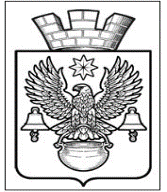 ПОСТАНОВЛЕНИЕАДМИНИСТРАЦИИКОТЕЛЬНИКОВСКОГО ГОРОДСКОГО ПОСЕЛЕНИЯКОТЕЛЬНИКОВСКОГО МУНИЦИПАЛЬНОГО РАЙОНА  ВОЛГОГРАДСКОЙ ОБЛАСТИ    03.05.2024 г.                                                                                 №399Об утверждении порядка проведения мониторинга техническогосостояния многоквартирных домов, признанных аварийнымии подлежащими сносу или реконструкции, расположенныхна территории Котельниковского городского поселения Котельниковского муниципального района Волгоградской области       Во исполнение пункта 5 Перечня поручений Губернатора Волгоградской области от 30.05.2023 г. №01-20/615дсп, Письма Комитета строительства Волгоградской области от 19.04.2024 г. №36-14-23-4507, в соответствии с Федеральным законом от 06.10.2003 № 131-ФЗ "Об общих принципах организации местного самоуправления в Российской Федерации", Уставом Котельниковского городского поселения, администрация Котельниковского городского поселенияПОСТАНОВЛЯЕТ:Утвердить Порядок проведения мониторинга технического состояния многоквартирных домов, признанных аварийными и подлежащими сносу или реконструкции, расположенных на территории Котельниковского городского поселения Котельниковского муниципального района Волгоградской области  (приложение).Контроль за исполнением настоящего постановления возложить на заместителя главы Котельниковского городского поселения А.Б. Страхова.Настоящее постановление вступает в силу со дня его подписания и подлежит обнародованию на сайте администрации Котельниковского городского поселения -http://www. akgp.ru, зарегистрированного в качестве сетевого издания Федеральной службой по надзору в сфере связи, информационных технологий и массовых  коммуникаций (Роскомнадзор): номер свидетельства: ЭЛ № ФС 77- 85330  от 15.05.2023 года). Глава Котельниковского городского поселения                                                                                      А.Л. ФедоровПриложениек постановлениюадминистрации Котельниковсого городскогопоселения Котельниковского муниципального района Волгоградской областиот 03.05.2024 N399ПОРЯДОКПРОВЕДЕНИЯ МОНИТОРИНГА ТЕХНИЧЕСКОГО СОСТОЯНИЯМНОГОКВАРТИРНЫХ ДОМОВ, ПРИЗНАННЫХ АВАРИЙНЫМИ И ПОДЛЕЖАЩИМИ СНОСУ ИЛИ РЕКОНСТРУКЦИИ, РАСПОЛОЖЕННЫХ НА ТЕРРИТОРИИ КОТЕЛЬНИКОВСКОГО ГОРОДСКОГО ПОСЕЛЕНИЯ КОТЕЛЬНИКОВСКОГО МУНИЦИПАЛЬНОГО РАЙОНА ВОЛГОГРАДСКОЙ ОБЛАСТИ1. Общие положения1.1. Порядок проведения мониторинга технического состояния многоквартирных домов, признанных в установленном порядке аварийными и подлежащими сносу или реконструкции, расположенных на территории Котельниковского городского поселения Котельниковского муниципального района Волгоградской области   (далее - Порядок), определяется на основании ГОСТ 31937-2011 "Межгосударственный стандарт. Здания и сооружения. Правила обследования и мониторинга технического состояния" и СП 454.1325800.2019 "Здания жилые многоквартирные. Правила оценки аварийного и ограниченно-работоспособного технического состояния", включает процедуру сбора, обработки и анализа информации о техническом состоянии нерасселенных многоквартирных домов, признанных аварийными и подлежащими сносу или реконструкции, расположенных на территории Котельниковского городского поселения Котельниковского муниципального района Волгоградской области   (далее - мониторинг).    Мониторинг осуществляется отделом жилищно-коммунального хозяйства администрации Котельниковского городского поселения Котельниковского муниципального района Волгоградской области  (далее - уполномоченный орган) в соответствии с требованиями технических регламентов к конструктивным и другим характеристикам надежности и безопасности объектов в целях оценки и наблюдения за техническим состоянием не расселенных многоквартирных домов, расположенных на территории Котельниковского городского поселения Котельниковского муниципального района Волгоградской области, признанных аварийными и подлежащими сносу или реконструкции (далее - аварийные дома).1.2. Предметом мониторинга является оценка технического состояния аварийных домов, осуществляющаяся путем осмотра доступных несущих строительных конструкций зданий (сооружений) и измерения их конструктивных параметров.1.3. Основными задачами мониторинга являются:- выявление признаков недопустимого риска, связанного с причинением вреда жизни или здоровью граждан, имуществу физических или юридических лиц, государственному или муниципальному имуществу, окружающей среде, жизни и здоровью животных и растений вследствие разрушения или потери устойчивости здания, сооружения или их части;- определение необходимости принятия мер по незамедлительному переселению граждан в соответствии с действующим законодательством.2. Порядок проведения мониторинга2.1. Уполномоченный орган ежегодно в срок до 1 июня организует мониторинг аварийных домов путем привлечения специализированной организации.2.2. При проведении обследования и наблюдения за техническим состоянием аварийных домов специализированная организация:2.2.1. Проводит обследование исправности строительных конструкций, систем инженерно-технического обеспечения, сетей инженерно-технического обеспечения и их элементов.2.2.2. Фиксирует степень изменения ранее выявленных дефектов и повреждений и выявляются вновь появившиеся дефекты и повреждения.2.2.3. Осуществляется подготовка технических отчетов о степени изменения технического состояния аварийных домов, составление перечня аварийных домов с ранжированием по состоянию (от худшего к лучшему) и передача данного перечня в уполномоченный орган.2.2.4. При обнаружении в ходе проведения обследования аварийных домов повреждений, которые могут привести к резкому снижению несущей способности строительных конструкций, их обрушению или серьезному нарушению работы, кренам, к потере устойчивости аварийного дома и возникновению угрозы жизни и здоровью граждан незамедлительно в письменном виде информирует уполномоченный орган.2.3. Уполномоченный орган осуществляет анализ информации о техническом состоянии аварийных домов и формирует единую базу данных о техническом состоянии аварийных домов, осуществляет ее актуализацию.2.4. Уполномоченный орган в день получения информации, указанной в пункте 2.2.4 Порядка незамедлительно информирует главу или заместителя главы Котельниковского городского поселения Котельниковского муниципального района Волгоградской области.2.5. Расселение граждан осуществляется в порядке, предусмотренном действующим законодательством Российской Федерации.